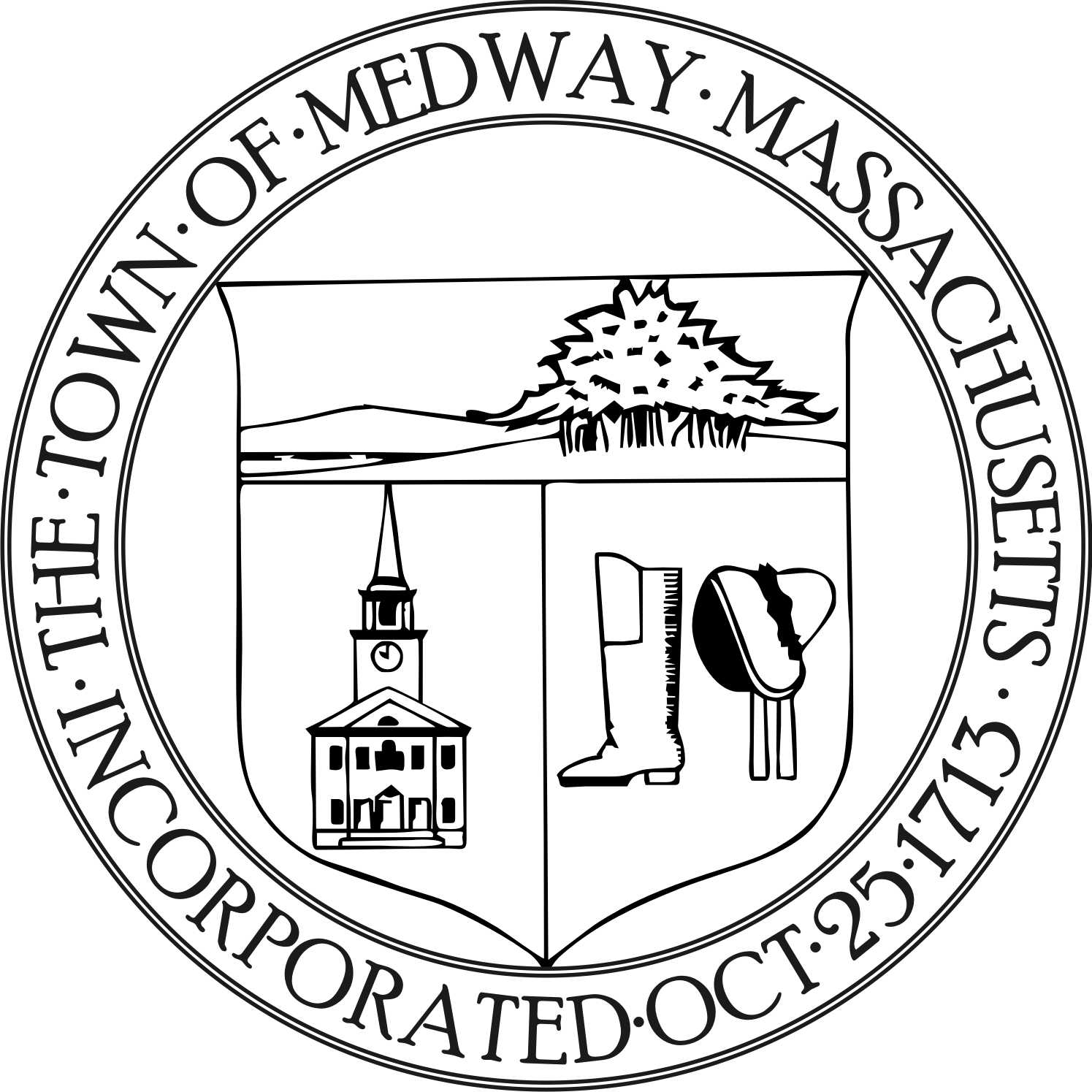 Medway Energy & Sustainability CommitteeMedway Public Library, Conference RoomOctober 30, 2019 7:00 PMMembers present: Carey Bergeron, Lawrence Ellsworth, Alex Siekierski, Kristen Rice, Stephanie Carlisle, and Tracy Rozak, Recording SecretaryAlso present:   Guest - Jason ReposaCall to Order Carey Bergeron, Chair called the meeting to order at 7:21 pm. Report from the Chair Carey welcomed Jason Reposa to the meeting.  Carey briefed him on the plans and goals of the MESC Committee.  Jason feels very strongly about sustainability and spoke about his background.  Jason would like to become a member of the MESC. He is in the process of starting a new business in town.    Carey stated that Suzie sent her the zero energy building stretch code and a letter. Suzie would like them to look into the zero energy stretch code and endorse it by November 22nd.   Carey will send it to the committee to review. The group discussed the pros and cons of this.  Plastic bag ban  Carey stated they went in front of the Finance Committee to talk about the plastic bag ban.  She felt it went well and the questions were minimal. It would have been better to have a long run up before the meeting.  The ban includes produce bags, grocery bags etc… Stores will have to use paper bags instead. The cost difference is very minimal, 3 cents for plastic bag vs. 3.5 cents for paper.  Businesses can choose to pass this cost onto their customers if they want.  A lot of cities and towns in Massachusetts have already banned plastic bags. Public awareness is an important issue. If the ban passes, the committee will help to implement it. Update the group on the Charles River Climate Compact Stephanie stated they applied for 38k grant to do a feasibility study for green infrastructure for town owned properties- rain gardens, stormwater filtering and replenishment etc.  They will focus on 3 different areas and the costs associated with it.  Possible areas might be the town hall, schools or the VFW.  The CRCC will have quarterly meetings. At least one member should try to attend each meeting. Communities GrantStephanie stated they signed the grant and $209,000 will go to replacing heating & cooling systems at the police station. Hopefully this will be done by Dec 15th.  She will also try to get another grant for the schools.Stephanie stated the EPA and DPA permit allows the municipalities to discharge into water bodies in the United States.  They also need to complete certain actions within a 5 year period. Review MEI data (MASS Energy Insight)Alex will bring a projector to the next meeting so Stephanie can show the data to the committee. This data shows town buildings and town vehicles. The data is taken from the monthly utility bills. They should review the data and look for trends and ways to improve.State of the Town report items Stephanie stated they usually provide a yearly report to the town to include in the annual report. This year the committee broadened their scope, worked on the plastic bag ban and the Green Communities grant etc. Future Topics:Temperature set point policy for municipal buildingsThey should review the data first and look at trends for discussion points.CompostingStart with the schools and maybe do a pilot residential and a pilot commercial. Alex stated one idea would be to give new homeowners a welcome packet that includes composting information.  Community Choice Aggregation Solar panel regulation 5 year plan Website update Action Items Look at composting program.  Stephanie mentioned a private company called Black Earth, she cannot promote them but the committee could give that info to residents. Ideally the waste could be picked up curbside and brought to the recycling center and residents could go pick up what they need.  We should reach out to the town of Holliston and see how their program works. Larry will look into Community Choice Aggregation.Stephanie will look into looking into Sanford Hall for the next meeting.Alex will bring a projector to the next meeting,AdjournCarey made a motion to adjourn the meeting at 8:23 pm.  Larry seconded the motion and it was voted to approve.Respectfully submitted by,Tracy RozakRecording Secretary